ActionboundDas Actionbound ist für die NMS Kaprun konzipiert.Es ist für eine erste Klasse gemacht und dient dazu den Ort der Schule näher kennenzulernen und den Schülern die wichtigsten Stationen des Ortes näherzubringen.In dem Actionbound gibt es verschiedene Stationen per GPS zu suchen und zusätzlich gibt es zu jeder Station eine Aufgabe in Form eines Quiz oder eines Fotos.Noch dazu gibt es zu jeder Station kleine Infos.Generell finde ich so ein Actionbound sehr hilfreich, wenn man sich in einem Ort orientieren soll.Man kann in so ein Bound jede Menge Informationen bereitstellen und sie noch dazu spielerisch verbreiten durch Fragen oder Suchen von Koordinaten, ...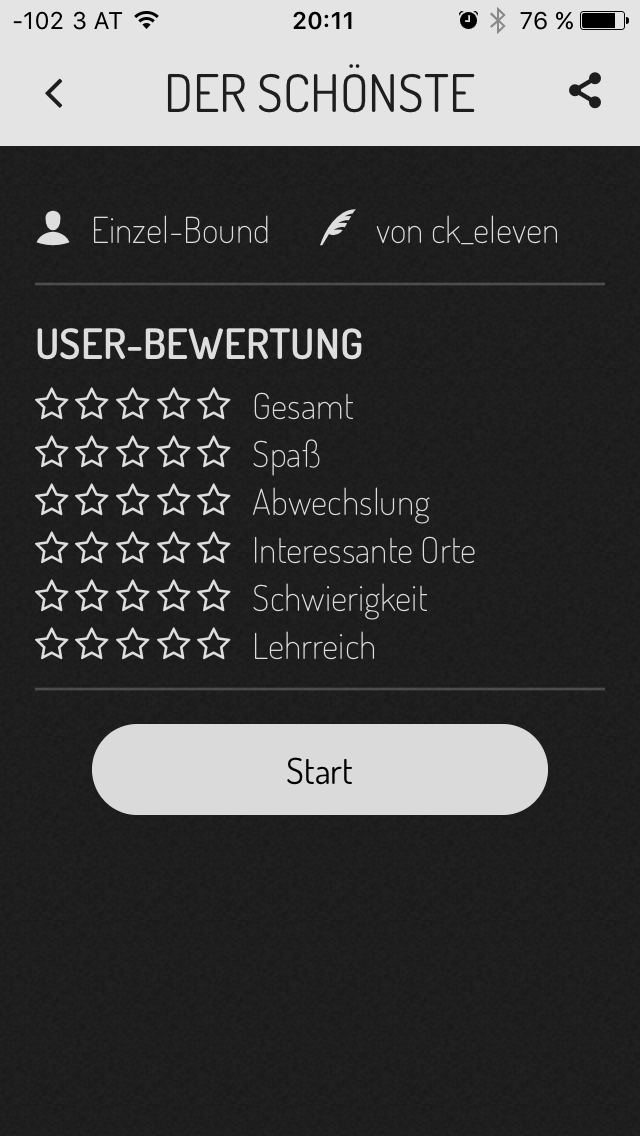 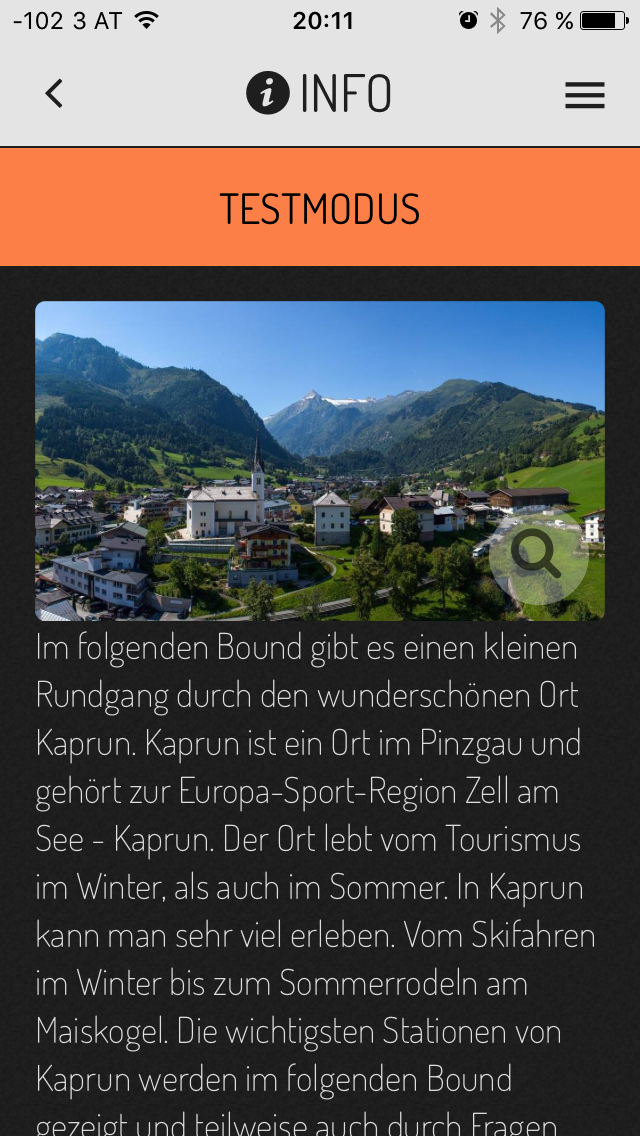 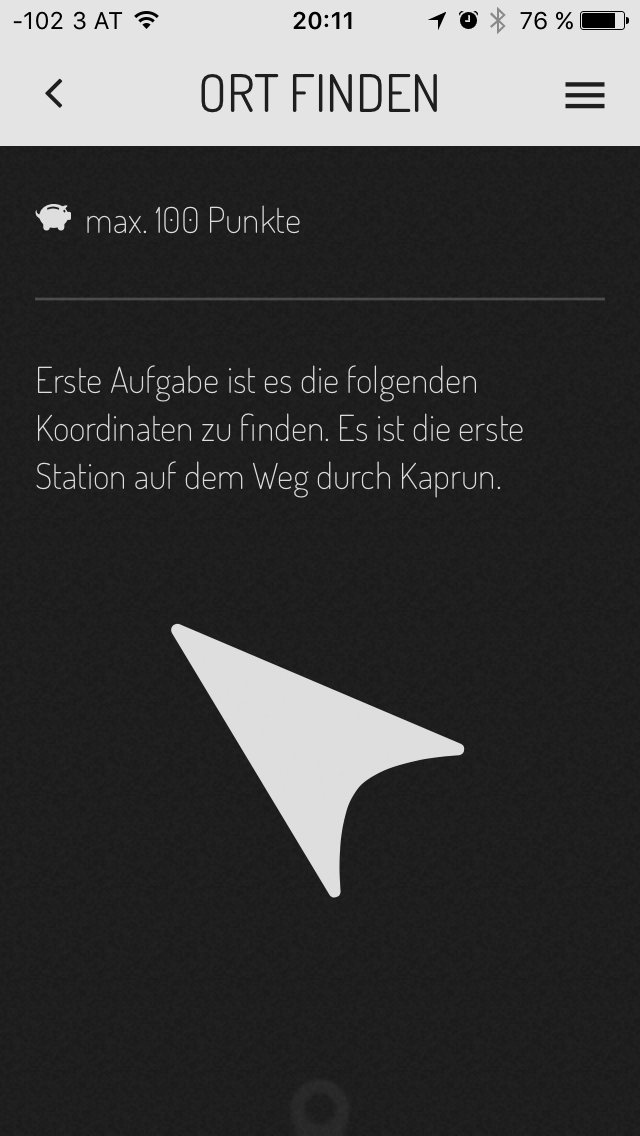 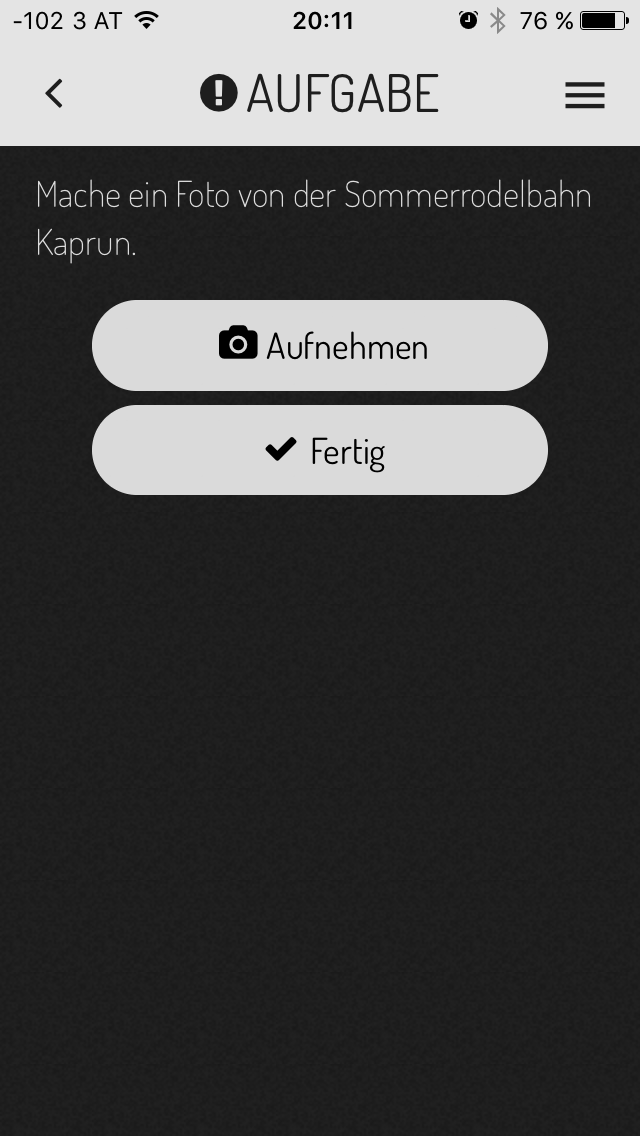 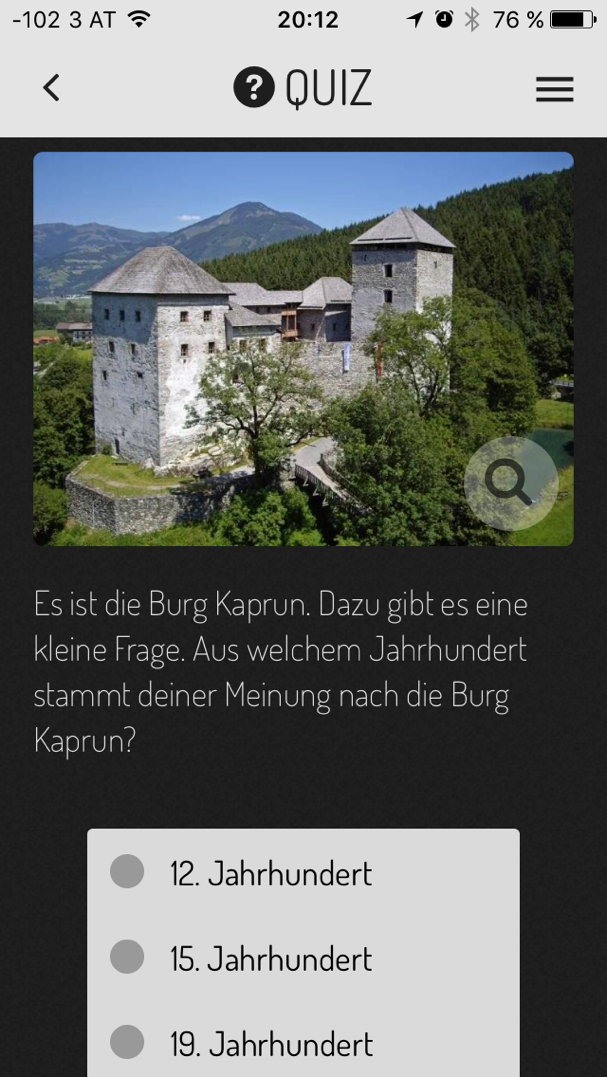 